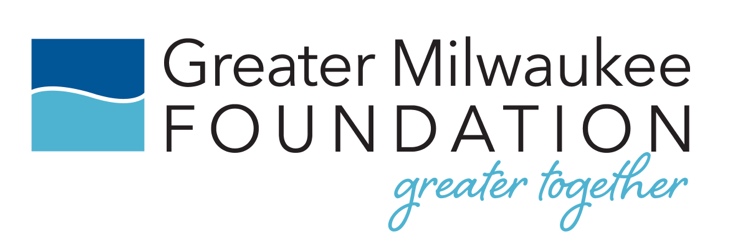 THRIVE ON SMALL BUSINESS LOANS: by the Greater Milwaukee Foundation’s Impact Investing ProgramAll applicants must be operating a Socially and Economically-Disadvantage Business (SEDI) as defined by the U.S.       Treasury Department.APPLICANT:Legal Name of Business:  								                                                                                                                                   Legal Name of Owner(s):  							                                                                                                                                     TIN/ EIN/ Social Security Number:  						 Business Address:		City:			State:	Zip:		 Direct Phone:	Fax:		Email:				 Website (if available):  				Date Incorporated	# of Full-Time Employees	#of Part-Time Employees 	 Is the business currently operating?Revenues in 2022:  		 Loan Amount Requested:  	Revenues in 2023:  	Minority Owned or Controlled:Women Owned or Controlled:Which neighborhood is your business located?Owner Ethnicity:Operating Structure:LOAN REQUEST:,  ORGANIZATIONAL DESCRIPTION:USE OF FUNDS: COLLATERAL:Is this collateral used to secure any other loan?FINANCIAL INFORMATION: List any outstanding obligations (loans) related to the business, including tax liabilities, judgments, liens, or defaults:SUPPORTING INFORMATION:Please enclose or upload the following documentation: Note: It is not uncommon for Greater Milwaukee Foundation to request additional information specific to the loan requested.ORGANIZATIONAL/BUSINESS DESCRIPTION: If available Brochures or Marketing information regarding your business or business plan (not required)ORGANIZATIONAL DOCUMENTS Submit with your application a copy of:Articles of Organization or IncorporationOperating Agreement if applicable Form SS-4 listing Employer Identification Number if applicablePERSONAL AND BUSINESS FINANCIAL INFORMATION: Businesses with multiple owner(s) having 20% or more interest in the company must each provide the following: Personal Tax Returns of owner(s) (2022 and 2023)Owner(s) Personal Financial Statement – included at end of this application. Additional and separate personal financial statements are available for businesses with more than one owner. Husband and wife owners can complete one personal financial statement together. Copy of official Wisconsin Identification for each owner (Drivers Licenses etc..)	Additionally, for the business specially please provide the following: If separate from personal taxes, provide Business Tax Returns (2022 and 2023)Company Prepared Profit & Loss Statement & Balance Sheet year to date as of 5/31/2024.CERTIFICATION OF LOAN APPLICATION AND CREDIT AUTHROIZATIONThis Certification must be completed and returned with the supporting attachments.By my signature below, I certify that the information contained herein and submitted in support of this loan request is complete and accurate.By signing this application, permission is granted to Greater Milwaukee Foundation or its affiliates to talk with the applicant’s creditors, lenders, and potential lenders regarding any information relevant in considering this loan.I further understand that if this loan request is approved and disbursed, this organization will be listed as a recipient of loan funds from Greater Milwaukee Foundation and hereby agree to allow Greater Milwaukee Foundation to use our name, and images as part of its community marketing efforts.By my signature below I authorize Greater Milwaukee Foundation, Inc. (directly or through a third-party affiliate) to obtain Consumer Credit Report on me and work with third party consultants in processing of this loan application.This authorization is valid for purposes of verifying information given pursuant to a loan application, business negotiations, or any other lawful purpose covered under the Fair Credit Reporting Act (FCRA).By my signature below, I hereby authorize all credit agencies to release all information they may have about me regarding credit history. This certification and authorization shall be valid in original or copy form.Business Owner Name: 	Social Security Number:	-	-	Date of Birth:  	 Current Street Address:			City:	 State:	Business Owner Name#2: 	Social Security Number:	-	-	Date of Birth:  	 Current Street Address:			City:	 State:	Applicant SignaturePrint Name and Title	DateGREATER MILWAUKEE FOUNDATIONPERSONAL FINANCIAL STATEMENTAs of	,  	*Alimony or child support payments should not be disclosed in “Other Income” unless it is desired to have such payments counted toward total income.I authorize the Greater Milwaukee Foundation/Lender/to make inquiries as necessary to verify the accuracy of the statements made and to determine my creditworthiness.CERTIFICATION: (to be completed by each person submitting the information requested on this form and the spouse of any 20% or more owner when spousal assets are included)By signing this form, I certify that all information on this form and any additional supporting information submitted with this form is true and complete to the best of my knowledge. I understand that the Greater Milwaukee Foundation will rely on this information when making decisions regarding an application for a loan.Provide a description of your business (purpose/services provided): 500-word limit.Describe expected repayment sources for this loan: 500-word limit.Describe geographic region served and target customer population: 500-word limit.Describe your business history: When company was founded and purpose500-word limit.Please share the experience and expertise of owner(s) and key staff             crucial to ongoing management of business: 500-word limit.Please describe your general business outlook or plans for continued success over the next 3 years: 500-word limit.Item(s) DescriptionAmount (from loan request)Please list assets available to use as collateral to secure this loan:Please list assets available to use as collateral to secure this loan:Please list assets available to use as collateral to secure this loan:COLLATERALVALUECOLLATERAL DETERMINED(Example: purchase price, current value, appraisal, etc.)Creditor NamePurposeBalanceMo. PaymentCurrent or Past DueNameBusiness PhoneBusiness PhoneHome Address	Home PhoneHome Address	Home PhoneHome Address	Home PhoneHome Address	Home PhoneHome Address	Home PhoneCity, State, & Zip CodeCity, State, & Zip CodeCity, State, & Zip CodeCity, State, & Zip CodeCity, State, & Zip CodeBusiness Name of ApplicantBusiness Name of ApplicantBusiness Name of ApplicantBusiness Name of ApplicantBusiness Name of ApplicantASSETS(Omit Cents)LIABILITIES(Omit Cents)Cash on Hand & in banks	$  	Savings Accounts	$  	IRA or Other Retirement Account	$  	(Describe in Section 5)Accounts & Notes Receivable	$  	(Describe in Section 5)Life Insurance – Cash Surrender Value Only……$  	 (Describe in Section 8)Stocks and Bonds	$  	(Describe in Section 3)Real Estate	$  	(Describe                  in                  Section                  4) Automobiles	$  	(Describe in Section 5, and include Year/Make/Model)Other Personal Property	$  	(Describe in Section 5)Other Assets	$  	(Describe in Section 5)Total	$  	Cash on Hand & in banks	$  	Savings Accounts	$  	IRA or Other Retirement Account	$  	(Describe in Section 5)Accounts & Notes Receivable	$  	(Describe in Section 5)Life Insurance – Cash Surrender Value Only……$  	 (Describe in Section 8)Stocks and Bonds	$  	(Describe in Section 3)Real Estate	$  	(Describe                  in                  Section                  4) Automobiles	$  	(Describe in Section 5, and include Year/Make/Model)Other Personal Property	$  	(Describe in Section 5)Other Assets	$  	(Describe in Section 5)Total	$  	Cash on Hand & in banks	$  	Savings Accounts	$  	IRA or Other Retirement Account	$  	(Describe in Section 5)Accounts & Notes Receivable	$  	(Describe in Section 5)Life Insurance – Cash Surrender Value Only……$  	 (Describe in Section 8)Stocks and Bonds	$  	(Describe in Section 3)Real Estate	$  	(Describe                  in                  Section                  4) Automobiles	$  	(Describe in Section 5, and include Year/Make/Model)Other Personal Property	$  	(Describe in Section 5)Other Assets	$  	(Describe in Section 5)Total	$  	Accounts Payable…	$  	Notes Payable to Banks and Others	$  	(Describe in Section 2)Installment Account (Auto)	$  	Mo. Payments	$  	Installment Account (Other)	$  	Mo. Payments	$  	Loan(s) Against Life Insurance	$  	Mortgages on Real Estate…	$  	(Describe in Section 4)Unpaid Taxes	$  	(Describe in Section 6)Other Liabilities	$  	(Describe in Section 7)Total Liabilities	$  	Net Worth	$  	Total	$  	*Must equal total in assets column.Accounts Payable…	$  	Notes Payable to Banks and Others	$  	(Describe in Section 2)Installment Account (Auto)	$  	Mo. Payments	$  	Installment Account (Other)	$  	Mo. Payments	$  	Loan(s) Against Life Insurance	$  	Mortgages on Real Estate…	$  	(Describe in Section 4)Unpaid Taxes	$  	(Describe in Section 6)Other Liabilities	$  	(Describe in Section 7)Total Liabilities	$  	Net Worth	$  	Total	$  	*Must equal total in assets column.Section 1.Source of Income.Contingent LiabilitiesContingent LiabilitiesSalary	$  	Net Investment Income…	$  	Real Estate Income…	$  	Other Income (Describe below)*	$  	Salary	$  	Net Investment Income…	$  	Real Estate Income…	$  	Other Income (Describe below)*	$  	Salary	$  	Net Investment Income…	$  	Real Estate Income…	$  	Other Income (Describe below)*	$  	As Endorser or Co-Maker	$  	Legal Claims & Judgments	$  	Provision for Federal Income Tax	$ 	Other Special Debt	$  	As Endorser or Co-Maker	$  	Legal Claims & Judgments	$  	Provision for Federal Income Tax	$ 	Other Special Debt	$  	Description of Other Income in Section 1.Section 2. Notes Payable to Banks and Others. (Use attachments if necessary. Each attachment must be identified as part of this statement and signed.)Section 2. Notes Payable to Banks and Others. (Use attachments if necessary. Each attachment must be identified as part of this statement and signed.)Section 2. Notes Payable to Banks and Others. (Use attachments if necessary. Each attachment must be identified as part of this statement and signed.)Section 2. Notes Payable to Banks and Others. (Use attachments if necessary. Each attachment must be identified as part of this statement and signed.)Section 2. Notes Payable to Banks and Others. (Use attachments if necessary. Each attachment must be identified as part of this statement and signed.)Section 2. Notes Payable to Banks and Others. (Use attachments if necessary. Each attachment must be identified as part of this statement and signed.)Section 2. Notes Payable to Banks and Others. (Use attachments if necessary. Each attachment must be identified as part of this statement and signed.)Section 2. Notes Payable to Banks and Others. (Use attachments if necessary. Each attachment must be identified as part of this statement and signed.)Section 2. Notes Payable to Banks and Others. (Use attachments if necessary. Each attachment must be identified as part of this statement and signed.)Section 2. Notes Payable to Banks and Others. (Use attachments if necessary. Each attachment must be identified as part of this statement and signed.)Section 2. Notes Payable to Banks and Others. (Use attachments if necessary. Each attachment must be identified as part of this statement and signed.)Section 2. Notes Payable to Banks and Others. (Use attachments if necessary. Each attachment must be identified as part of this statement and signed.)Section 2. Notes Payable to Banks and Others. (Use attachments if necessary. Each attachment must be identified as part of this statement and signed.)Names and Addresses of Noteholder(s)Names and Addresses of Noteholder(s)Names and Addresses of Noteholder(s)Original BalanceCurrent BalanceCurrent BalancePayment AmountPayment AmountPayment AmountFrequency (monthly, etc.)Frequency (monthly, etc.)How Secured or Endorsed Type of CollateralHow Secured or Endorsed Type of CollateralSection 3. Stocks and Bonds. (Use attachments if necessary. Each attachment must be identified as part of this statement and signed.)Section 3. Stocks and Bonds. (Use attachments if necessary. Each attachment must be identified as part of this statement and signed.)Section 3. Stocks and Bonds. (Use attachments if necessary. Each attachment must be identified as part of this statement and signed.)Section 3. Stocks and Bonds. (Use attachments if necessary. Each attachment must be identified as part of this statement and signed.)Section 3. Stocks and Bonds. (Use attachments if necessary. Each attachment must be identified as part of this statement and signed.)Section 3. Stocks and Bonds. (Use attachments if necessary. Each attachment must be identified as part of this statement and signed.)Section 3. Stocks and Bonds. (Use attachments if necessary. Each attachment must be identified as part of this statement and signed.)Section 3. Stocks and Bonds. (Use attachments if necessary. Each attachment must be identified as part of this statement and signed.)Section 3. Stocks and Bonds. (Use attachments if necessary. Each attachment must be identified as part of this statement and signed.)Section 3. Stocks and Bonds. (Use attachments if necessary. Each attachment must be identified as part of this statement and signed.)Section 3. Stocks and Bonds. (Use attachments if necessary. Each attachment must be identified as part of this statement and signed.)Section 3. Stocks and Bonds. (Use attachments if necessary. Each attachment must be identified as part of this statement and signed.)Section 3. Stocks and Bonds. (Use attachments if necessary. Each attachment must be identified as part of this statement and signed.)Number of SharesName of SecuritiesName of SecuritiesName of SecuritiesName of SecuritiesCostCostCostMarket Value Quotation/ExchangeMarket Value Quotation/ExchangeDate of Quotation/ExchangeDate of Quotation/ExchangeTotal ValueSection 4. Real Estate Owned. (List each parcel separately. Use attachment if necessary. Each attachment must be identified as a part of this statement and signed.)Section 4. Real Estate Owned. (List each parcel separately. Use attachment if necessary. Each attachment must be identified as a part of this statement and signed.)Section 4. Real Estate Owned. (List each parcel separately. Use attachment if necessary. Each attachment must be identified as a part of this statement and signed.)Section 4. Real Estate Owned. (List each parcel separately. Use attachment if necessary. Each attachment must be identified as a part of this statement and signed.)Section 4. Real Estate Owned. (List each parcel separately. Use attachment if necessary. Each attachment must be identified as a part of this statement and signed.)Section 4. Real Estate Owned. (List each parcel separately. Use attachment if necessary. Each attachment must be identified as a part of this statement and signed.)Section 4. Real Estate Owned. (List each parcel separately. Use attachment if necessary. Each attachment must be identified as a part of this statement and signed.)Section 4. Real Estate Owned. (List each parcel separately. Use attachment if necessary. Each attachment must be identified as a part of this statement and signed.)Section 4. Real Estate Owned. (List each parcel separately. Use attachment if necessary. Each attachment must be identified as a part of this statement and signed.)Section 4. Real Estate Owned. (List each parcel separately. Use attachment if necessary. Each attachment must be identified as a part of this statement and signed.)Section 4. Real Estate Owned. (List each parcel separately. Use attachment if necessary. Each attachment must be identified as a part of this statement and signed.)Section 4. Real Estate Owned. (List each parcel separately. Use attachment if necessary. Each attachment must be identified as a part of this statement and signed.)Section 4. Real Estate Owned. (List each parcel separately. Use attachment if necessary. Each attachment must be identified as a part of this statement and signed.)Property AProperty AProperty AProperty AProperty AProperty BProperty BProperty BProperty BProperty CProperty CType of Real Estate (e.g. Primary Residence, Other Residence, Rental Property,Land, etc.)Type of Real Estate (e.g. Primary Residence, Other Residence, Rental Property,Land, etc.)AddressAddressDate PurchasedDate PurchasedOriginal CostOriginal CostPresent Market ValuePresent Market ValueName & Address of Mortgage HolderName & Address of Mortgage HolderMortgage Account NumberMortgage Account NumberMortgage BalanceMortgage BalanceAmount of Payment per Month/YearAmount of Payment per Month/YearStatus of MortgageStatus of MortgageSection 5. Other Personal Property and Other Assets. (Describe, and, if any is pledged as security, state name and address of lienholder, amount of lien, terms of payment and, if delinquent, describe delinquency.)Section 5. Other Personal Property and Other Assets. (Describe, and, if any is pledged as security, state name and address of lienholder, amount of lien, terms of payment and, if delinquent, describe delinquency.)Section 5. Other Personal Property and Other Assets. (Describe, and, if any is pledged as security, state name and address of lienholder, amount of lien, terms of payment and, if delinquent, describe delinquency.)Section 5. Other Personal Property and Other Assets. (Describe, and, if any is pledged as security, state name and address of lienholder, amount of lien, terms of payment and, if delinquent, describe delinquency.)Section 5. Other Personal Property and Other Assets. (Describe, and, if any is pledged as security, state name and address of lienholder, amount of lien, terms of payment and, if delinquent, describe delinquency.)Section 5. Other Personal Property and Other Assets. (Describe, and, if any is pledged as security, state name and address of lienholder, amount of lien, terms of payment and, if delinquent, describe delinquency.)Section 5. Other Personal Property and Other Assets. (Describe, and, if any is pledged as security, state name and address of lienholder, amount of lien, terms of payment and, if delinquent, describe delinquency.)Section 5. Other Personal Property and Other Assets. (Describe, and, if any is pledged as security, state name and address of lienholder, amount of lien, terms of payment and, if delinquent, describe delinquency.)Section 5. Other Personal Property and Other Assets. (Describe, and, if any is pledged as security, state name and address of lienholder, amount of lien, terms of payment and, if delinquent, describe delinquency.)Section 5. Other Personal Property and Other Assets. (Describe, and, if any is pledged as security, state name and address of lienholder, amount of lien, terms of payment and, if delinquent, describe delinquency.)Section 5. Other Personal Property and Other Assets. (Describe, and, if any is pledged as security, state name and address of lienholder, amount of lien, terms of payment and, if delinquent, describe delinquency.)Section 5. Other Personal Property and Other Assets. (Describe, and, if any is pledged as security, state name and address of lienholder, amount of lien, terms of payment and, if delinquent, describe delinquency.)Section 5. Other Personal Property and Other Assets. (Describe, and, if any is pledged as security, state name and address of lienholder, amount of lien, terms of payment and, if delinquent, describe delinquency.)Section 6. Unpaid Taxes. (Describe in detail as to type, to whom payable, when due, amount, and to what property, if any, a taxlien attaches.)Section 6. Unpaid Taxes. (Describe in detail as to type, to whom payable, when due, amount, and to what property, if any, a taxlien attaches.)Section 6. Unpaid Taxes. (Describe in detail as to type, to whom payable, when due, amount, and to what property, if any, a taxlien attaches.)Section 6. Unpaid Taxes. (Describe in detail as to type, to whom payable, when due, amount, and to what property, if any, a taxlien attaches.)Section 6. Unpaid Taxes. (Describe in detail as to type, to whom payable, when due, amount, and to what property, if any, a taxlien attaches.)Section 6. Unpaid Taxes. (Describe in detail as to type, to whom payable, when due, amount, and to what property, if any, a taxlien attaches.)Section 6. Unpaid Taxes. (Describe in detail as to type, to whom payable, when due, amount, and to what property, if any, a taxlien attaches.)Section 6. Unpaid Taxes. (Describe in detail as to type, to whom payable, when due, amount, and to what property, if any, a taxlien attaches.)Section 6. Unpaid Taxes. (Describe in detail as to type, to whom payable, when due, amount, and to what property, if any, a taxlien attaches.)Section 6. Unpaid Taxes. (Describe in detail as to type, to whom payable, when due, amount, and to what property, if any, a taxlien attaches.)Section 6. Unpaid Taxes. (Describe in detail as to type, to whom payable, when due, amount, and to what property, if any, a taxlien attaches.)Section 6. Unpaid Taxes. (Describe in detail as to type, to whom payable, when due, amount, and to what property, if any, a taxlien attaches.)Section 6. Unpaid Taxes. (Describe in detail as to type, to whom payable, when due, amount, and to what property, if any, a taxlien attaches.)Section 7. Other Liabilities. (Describe in detail.)Section 8. Life Insurance Held. (Give face amount and cash surrender value of policies – name of insurance company and Beneficiaries.)Signature   	Date 	_Print Name   	Social Security No.Signature   	Date 	_Print Name   	Social Security No.